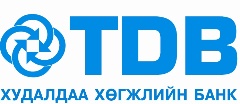 Дор дурдсан нөхцөлтэй дараах банкны баталгааг гаргаж өгнө үү. / We hereby request you to issue a Bank Guarantee as follows:  Маягт – 043 (а)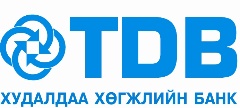     	Дараах банкны баталгааны доорх нөхцөлд өөрчлөлт оруулж өгнө үү. / We hereby request you to amend the Bank Guarantee as follows:    Маягт – 043 (б)1. Баталгаа гаргуулагч / Applicant:              1. Баталгаа гаргуулагч / Applicant:              1. Баталгаа гаргуулагч / Applicant:              1. Баталгаа гаргуулагч / Applicant:              Нэр / Name:_____________________________________________________________________________________________________________________Харилцах хүний нэр, утас / Contact details:___________________________________________________________________________________________ Нэр / Name:_____________________________________________________________________________________________________________________Харилцах хүний нэр, утас / Contact details:___________________________________________________________________________________________ Нэр / Name:_____________________________________________________________________________________________________________________Харилцах хүний нэр, утас / Contact details:___________________________________________________________________________________________ Нэр / Name:_____________________________________________________________________________________________________________________Харилцах хүний нэр, утас / Contact details:___________________________________________________________________________________________ 2. Баталгаа хүлээн авагч / Beneficiary:                      2. Баталгаа хүлээн авагч / Beneficiary:                      2. Баталгаа хүлээн авагч / Beneficiary:                      2. Баталгаа хүлээн авагч / Beneficiary:                      Нэр / Name:_____________________________________________________________________________________________________________________     Харилцах утас, цахим шуудан хаяг / Phone, email:_____________________________________________________________________________________Нэр / Name:_____________________________________________________________________________________________________________________     Харилцах утас, цахим шуудан хаяг / Phone, email:_____________________________________________________________________________________Нэр / Name:_____________________________________________________________________________________________________________________     Харилцах утас, цахим шуудан хаяг / Phone, email:_____________________________________________________________________________________Нэр / Name:_____________________________________________________________________________________________________________________     Харилцах утас, цахим шуудан хаяг / Phone, email:_____________________________________________________________________________________3. Баталгааны мэдээлэл / Details:             3. Баталгааны мэдээлэл / Details:             3. Баталгааны мэдээлэл / Details:             3. Баталгааны мэдээлэл / Details:             Баталгааны төрөл                    Тендерийн (Bid)                                               Урьдчилгаа төлбөрийн (Advance Payment)Type of Guarantee:                   Гүйцэтгэлийн (Performance)                            Чанарын (Quality)                                                                                  Төлбөрийн (Payment)                                       Бусад (Other) ___________________________________________________Баталгааны дүн (тоогоор)                                            Валют Amount in figure:                                                    Currency:Дүн (үсгээр) / Amount in words: ___________________________________________________________________________________________________Баталгааны эх үүсвэр / Guarantee cash cover:                        Эх үүсвэртэй / Covered                Эх үүсвэргүй / Uncovered             Холимог / MixedХолимог бол эх үүсвэр байршуулах дүн  If mixed, the amount of cash cover: Баталгааны эх үүсвэр болон шимтгэл төлөх данс                   Pls debit the following account for cash cover and related charges:           Цахим баталгаа / Electronic guarantee:                                    Тийм / Yes                     Үгүй / No     Цахим баталгаа бол цаасаар хэвлүүлж авах эсэх: :              Тийм / Yes                     Үгүй / No     If electronic guarantee, print on paper:Цахим тендерийн урилгын дугаар / Electronic Bid invitation No. :(Цахим системд бүртгэгдсэн цахим тендерийн урилгын дугаар)Дээр дурдсан цахим тендерт өөр цахим баталгаа гаргуулсан эсэх/If there is another electronic guarantee issued under the above mentioned Bid                             Тийм / Yes                        Үгүй / No     Тендер, тендерийн багц, гэрээний нэр, дугаар / Bid, Bid’s Lot, Contract Name, No.:_______________________________________________________________________________________________________________________________________________________________________________________________________________________________________________________________________________________________________________________________________________________________________________________________________________________________________________________Баталгааны хүчинтэй байх огноо / Expiry date:                                                                эсхүл / orБаталгааны хүчинтэй байх нөхцөл / Expiry event: ___________________________________________________________________________________________________________________________________________________________________________________________________________________Баталгааны төрөл                    Тендерийн (Bid)                                               Урьдчилгаа төлбөрийн (Advance Payment)Type of Guarantee:                   Гүйцэтгэлийн (Performance)                            Чанарын (Quality)                                                                                  Төлбөрийн (Payment)                                       Бусад (Other) ___________________________________________________Баталгааны дүн (тоогоор)                                            Валют Amount in figure:                                                    Currency:Дүн (үсгээр) / Amount in words: ___________________________________________________________________________________________________Баталгааны эх үүсвэр / Guarantee cash cover:                        Эх үүсвэртэй / Covered                Эх үүсвэргүй / Uncovered             Холимог / MixedХолимог бол эх үүсвэр байршуулах дүн  If mixed, the amount of cash cover: Баталгааны эх үүсвэр болон шимтгэл төлөх данс                   Pls debit the following account for cash cover and related charges:           Цахим баталгаа / Electronic guarantee:                                    Тийм / Yes                     Үгүй / No     Цахим баталгаа бол цаасаар хэвлүүлж авах эсэх: :              Тийм / Yes                     Үгүй / No     If electronic guarantee, print on paper:Цахим тендерийн урилгын дугаар / Electronic Bid invitation No. :(Цахим системд бүртгэгдсэн цахим тендерийн урилгын дугаар)Дээр дурдсан цахим тендерт өөр цахим баталгаа гаргуулсан эсэх/If there is another electronic guarantee issued under the above mentioned Bid                             Тийм / Yes                        Үгүй / No     Тендер, тендерийн багц, гэрээний нэр, дугаар / Bid, Bid’s Lot, Contract Name, No.:_______________________________________________________________________________________________________________________________________________________________________________________________________________________________________________________________________________________________________________________________________________________________________________________________________________________________________________________Баталгааны хүчинтэй байх огноо / Expiry date:                                                                эсхүл / orБаталгааны хүчинтэй байх нөхцөл / Expiry event: ___________________________________________________________________________________________________________________________________________________________________________________________________________________Баталгааны төрөл                    Тендерийн (Bid)                                               Урьдчилгаа төлбөрийн (Advance Payment)Type of Guarantee:                   Гүйцэтгэлийн (Performance)                            Чанарын (Quality)                                                                                  Төлбөрийн (Payment)                                       Бусад (Other) ___________________________________________________Баталгааны дүн (тоогоор)                                            Валют Amount in figure:                                                    Currency:Дүн (үсгээр) / Amount in words: ___________________________________________________________________________________________________Баталгааны эх үүсвэр / Guarantee cash cover:                        Эх үүсвэртэй / Covered                Эх үүсвэргүй / Uncovered             Холимог / MixedХолимог бол эх үүсвэр байршуулах дүн  If mixed, the amount of cash cover: Баталгааны эх үүсвэр болон шимтгэл төлөх данс                   Pls debit the following account for cash cover and related charges:           Цахим баталгаа / Electronic guarantee:                                    Тийм / Yes                     Үгүй / No     Цахим баталгаа бол цаасаар хэвлүүлж авах эсэх: :              Тийм / Yes                     Үгүй / No     If electronic guarantee, print on paper:Цахим тендерийн урилгын дугаар / Electronic Bid invitation No. :(Цахим системд бүртгэгдсэн цахим тендерийн урилгын дугаар)Дээр дурдсан цахим тендерт өөр цахим баталгаа гаргуулсан эсэх/If there is another electronic guarantee issued under the above mentioned Bid                             Тийм / Yes                        Үгүй / No     Тендер, тендерийн багц, гэрээний нэр, дугаар / Bid, Bid’s Lot, Contract Name, No.:_______________________________________________________________________________________________________________________________________________________________________________________________________________________________________________________________________________________________________________________________________________________________________________________________________________________________________________________Баталгааны хүчинтэй байх огноо / Expiry date:                                                                эсхүл / orБаталгааны хүчинтэй байх нөхцөл / Expiry event: ___________________________________________________________________________________________________________________________________________________________________________________________________________________Баталгааны төрөл                    Тендерийн (Bid)                                               Урьдчилгаа төлбөрийн (Advance Payment)Type of Guarantee:                   Гүйцэтгэлийн (Performance)                            Чанарын (Quality)                                                                                  Төлбөрийн (Payment)                                       Бусад (Other) ___________________________________________________Баталгааны дүн (тоогоор)                                            Валют Amount in figure:                                                    Currency:Дүн (үсгээр) / Amount in words: ___________________________________________________________________________________________________Баталгааны эх үүсвэр / Guarantee cash cover:                        Эх үүсвэртэй / Covered                Эх үүсвэргүй / Uncovered             Холимог / MixedХолимог бол эх үүсвэр байршуулах дүн  If mixed, the amount of cash cover: Баталгааны эх үүсвэр болон шимтгэл төлөх данс                   Pls debit the following account for cash cover and related charges:           Цахим баталгаа / Electronic guarantee:                                    Тийм / Yes                     Үгүй / No     Цахим баталгаа бол цаасаар хэвлүүлж авах эсэх: :              Тийм / Yes                     Үгүй / No     If electronic guarantee, print on paper:Цахим тендерийн урилгын дугаар / Electronic Bid invitation No. :(Цахим системд бүртгэгдсэн цахим тендерийн урилгын дугаар)Дээр дурдсан цахим тендерт өөр цахим баталгаа гаргуулсан эсэх/If there is another electronic guarantee issued under the above mentioned Bid                             Тийм / Yes                        Үгүй / No     Тендер, тендерийн багц, гэрээний нэр, дугаар / Bid, Bid’s Lot, Contract Name, No.:_______________________________________________________________________________________________________________________________________________________________________________________________________________________________________________________________________________________________________________________________________________________________________________________________________________________________________________________Баталгааны хүчинтэй байх огноо / Expiry date:                                                                эсхүл / orБаталгааны хүчинтэй байх нөхцөл / Expiry event: ___________________________________________________________________________________________________________________________________________________________________________________________________________________Баталгааны төрөл                    Тендерийн (Bid)                                               Урьдчилгаа төлбөрийн (Advance Payment)Type of Guarantee:                   Гүйцэтгэлийн (Performance)                            Чанарын (Quality)                                                                                  Төлбөрийн (Payment)                                       Бусад (Other) ___________________________________________________Баталгааны дүн (тоогоор)                                            Валют Amount in figure:                                                    Currency:Дүн (үсгээр) / Amount in words: ___________________________________________________________________________________________________Баталгааны эх үүсвэр / Guarantee cash cover:                        Эх үүсвэртэй / Covered                Эх үүсвэргүй / Uncovered             Холимог / MixedХолимог бол эх үүсвэр байршуулах дүн  If mixed, the amount of cash cover: Баталгааны эх үүсвэр болон шимтгэл төлөх данс                   Pls debit the following account for cash cover and related charges:           Цахим баталгаа / Electronic guarantee:                                    Тийм / Yes                     Үгүй / No     Цахим баталгаа бол цаасаар хэвлүүлж авах эсэх: :              Тийм / Yes                     Үгүй / No     If electronic guarantee, print on paper:Цахим тендерийн урилгын дугаар / Electronic Bid invitation No. :(Цахим системд бүртгэгдсэн цахим тендерийн урилгын дугаар)Дээр дурдсан цахим тендерт өөр цахим баталгаа гаргуулсан эсэх/If there is another electronic guarantee issued under the above mentioned Bid                             Тийм / Yes                        Үгүй / No     Тендер, тендерийн багц, гэрээний нэр, дугаар / Bid, Bid’s Lot, Contract Name, No.:_______________________________________________________________________________________________________________________________________________________________________________________________________________________________________________________________________________________________________________________________________________________________________________________________________________________________________________________Баталгааны хүчинтэй байх огноо / Expiry date:                                                                эсхүл / orБаталгааны хүчинтэй байх нөхцөл / Expiry event: ___________________________________________________________________________________________________________________________________________________________________________________________________________________Баталгааны төрөл                    Тендерийн (Bid)                                               Урьдчилгаа төлбөрийн (Advance Payment)Type of Guarantee:                   Гүйцэтгэлийн (Performance)                            Чанарын (Quality)                                                                                  Төлбөрийн (Payment)                                       Бусад (Other) ___________________________________________________Баталгааны дүн (тоогоор)                                            Валют Amount in figure:                                                    Currency:Дүн (үсгээр) / Amount in words: ___________________________________________________________________________________________________Баталгааны эх үүсвэр / Guarantee cash cover:                        Эх үүсвэртэй / Covered                Эх үүсвэргүй / Uncovered             Холимог / MixedХолимог бол эх үүсвэр байршуулах дүн  If mixed, the amount of cash cover: Баталгааны эх үүсвэр болон шимтгэл төлөх данс                   Pls debit the following account for cash cover and related charges:           Цахим баталгаа / Electronic guarantee:                                    Тийм / Yes                     Үгүй / No     Цахим баталгаа бол цаасаар хэвлүүлж авах эсэх: :              Тийм / Yes                     Үгүй / No     If electronic guarantee, print on paper:Цахим тендерийн урилгын дугаар / Electronic Bid invitation No. :(Цахим системд бүртгэгдсэн цахим тендерийн урилгын дугаар)Дээр дурдсан цахим тендерт өөр цахим баталгаа гаргуулсан эсэх/If there is another electronic guarantee issued under the above mentioned Bid                             Тийм / Yes                        Үгүй / No     Тендер, тендерийн багц, гэрээний нэр, дугаар / Bid, Bid’s Lot, Contract Name, No.:_______________________________________________________________________________________________________________________________________________________________________________________________________________________________________________________________________________________________________________________________________________________________________________________________________________________________________________________Баталгааны хүчинтэй байх огноо / Expiry date:                                                                эсхүл / orБаталгааны хүчинтэй байх нөхцөл / Expiry event: ___________________________________________________________________________________________________________________________________________________________________________________________________________________Баталгааны төрөл                    Тендерийн (Bid)                                               Урьдчилгаа төлбөрийн (Advance Payment)Type of Guarantee:                   Гүйцэтгэлийн (Performance)                            Чанарын (Quality)                                                                                  Төлбөрийн (Payment)                                       Бусад (Other) ___________________________________________________Баталгааны дүн (тоогоор)                                            Валют Amount in figure:                                                    Currency:Дүн (үсгээр) / Amount in words: ___________________________________________________________________________________________________Баталгааны эх үүсвэр / Guarantee cash cover:                        Эх үүсвэртэй / Covered                Эх үүсвэргүй / Uncovered             Холимог / MixedХолимог бол эх үүсвэр байршуулах дүн  If mixed, the amount of cash cover: Баталгааны эх үүсвэр болон шимтгэл төлөх данс                   Pls debit the following account for cash cover and related charges:           Цахим баталгаа / Electronic guarantee:                                    Тийм / Yes                     Үгүй / No     Цахим баталгаа бол цаасаар хэвлүүлж авах эсэх: :              Тийм / Yes                     Үгүй / No     If electronic guarantee, print on paper:Цахим тендерийн урилгын дугаар / Electronic Bid invitation No. :(Цахим системд бүртгэгдсэн цахим тендерийн урилгын дугаар)Дээр дурдсан цахим тендерт өөр цахим баталгаа гаргуулсан эсэх/If there is another electronic guarantee issued under the above mentioned Bid                             Тийм / Yes                        Үгүй / No     Тендер, тендерийн багц, гэрээний нэр, дугаар / Bid, Bid’s Lot, Contract Name, No.:_______________________________________________________________________________________________________________________________________________________________________________________________________________________________________________________________________________________________________________________________________________________________________________________________________________________________________________________Баталгааны хүчинтэй байх огноо / Expiry date:                                                                эсхүл / orБаталгааны хүчинтэй байх нөхцөл / Expiry event: ___________________________________________________________________________________________________________________________________________________________________________________________________________________Баталгааны төрөл                    Тендерийн (Bid)                                               Урьдчилгаа төлбөрийн (Advance Payment)Type of Guarantee:                   Гүйцэтгэлийн (Performance)                            Чанарын (Quality)                                                                                  Төлбөрийн (Payment)                                       Бусад (Other) ___________________________________________________Баталгааны дүн (тоогоор)                                            Валют Amount in figure:                                                    Currency:Дүн (үсгээр) / Amount in words: ___________________________________________________________________________________________________Баталгааны эх үүсвэр / Guarantee cash cover:                        Эх үүсвэртэй / Covered                Эх үүсвэргүй / Uncovered             Холимог / MixedХолимог бол эх үүсвэр байршуулах дүн  If mixed, the amount of cash cover: Баталгааны эх үүсвэр болон шимтгэл төлөх данс                   Pls debit the following account for cash cover and related charges:           Цахим баталгаа / Electronic guarantee:                                    Тийм / Yes                     Үгүй / No     Цахим баталгаа бол цаасаар хэвлүүлж авах эсэх: :              Тийм / Yes                     Үгүй / No     If electronic guarantee, print on paper:Цахим тендерийн урилгын дугаар / Electronic Bid invitation No. :(Цахим системд бүртгэгдсэн цахим тендерийн урилгын дугаар)Дээр дурдсан цахим тендерт өөр цахим баталгаа гаргуулсан эсэх/If there is another electronic guarantee issued under the above mentioned Bid                             Тийм / Yes                        Үгүй / No     Тендер, тендерийн багц, гэрээний нэр, дугаар / Bid, Bid’s Lot, Contract Name, No.:_______________________________________________________________________________________________________________________________________________________________________________________________________________________________________________________________________________________________________________________________________________________________________________________________________________________________________________________Баталгааны хүчинтэй байх огноо / Expiry date:                                                                эсхүл / orБаталгааны хүчинтэй байх нөхцөл / Expiry event: ___________________________________________________________________________________________________________________________________________________________________________________________________________________Баталгааны төрөл                    Тендерийн (Bid)                                               Урьдчилгаа төлбөрийн (Advance Payment)Type of Guarantee:                   Гүйцэтгэлийн (Performance)                            Чанарын (Quality)                                                                                  Төлбөрийн (Payment)                                       Бусад (Other) ___________________________________________________Баталгааны дүн (тоогоор)                                            Валют Amount in figure:                                                    Currency:Дүн (үсгээр) / Amount in words: ___________________________________________________________________________________________________Баталгааны эх үүсвэр / Guarantee cash cover:                        Эх үүсвэртэй / Covered                Эх үүсвэргүй / Uncovered             Холимог / MixedХолимог бол эх үүсвэр байршуулах дүн  If mixed, the amount of cash cover: Баталгааны эх үүсвэр болон шимтгэл төлөх данс                   Pls debit the following account for cash cover and related charges:           Цахим баталгаа / Electronic guarantee:                                    Тийм / Yes                     Үгүй / No     Цахим баталгаа бол цаасаар хэвлүүлж авах эсэх: :              Тийм / Yes                     Үгүй / No     If electronic guarantee, print on paper:Цахим тендерийн урилгын дугаар / Electronic Bid invitation No. :(Цахим системд бүртгэгдсэн цахим тендерийн урилгын дугаар)Дээр дурдсан цахим тендерт өөр цахим баталгаа гаргуулсан эсэх/If there is another electronic guarantee issued under the above mentioned Bid                             Тийм / Yes                        Үгүй / No     Тендер, тендерийн багц, гэрээний нэр, дугаар / Bid, Bid’s Lot, Contract Name, No.:_______________________________________________________________________________________________________________________________________________________________________________________________________________________________________________________________________________________________________________________________________________________________________________________________________________________________________________________Баталгааны хүчинтэй байх огноо / Expiry date:                                                                эсхүл / orБаталгааны хүчинтэй байх нөхцөл / Expiry event: ___________________________________________________________________________________________________________________________________________________________________________________________________________________Баталгааны төрөл                    Тендерийн (Bid)                                               Урьдчилгаа төлбөрийн (Advance Payment)Type of Guarantee:                   Гүйцэтгэлийн (Performance)                            Чанарын (Quality)                                                                                  Төлбөрийн (Payment)                                       Бусад (Other) ___________________________________________________Баталгааны дүн (тоогоор)                                            Валют Amount in figure:                                                    Currency:Дүн (үсгээр) / Amount in words: ___________________________________________________________________________________________________Баталгааны эх үүсвэр / Guarantee cash cover:                        Эх үүсвэртэй / Covered                Эх үүсвэргүй / Uncovered             Холимог / MixedХолимог бол эх үүсвэр байршуулах дүн  If mixed, the amount of cash cover: Баталгааны эх үүсвэр болон шимтгэл төлөх данс                   Pls debit the following account for cash cover and related charges:           Цахим баталгаа / Electronic guarantee:                                    Тийм / Yes                     Үгүй / No     Цахим баталгаа бол цаасаар хэвлүүлж авах эсэх: :              Тийм / Yes                     Үгүй / No     If electronic guarantee, print on paper:Цахим тендерийн урилгын дугаар / Electronic Bid invitation No. :(Цахим системд бүртгэгдсэн цахим тендерийн урилгын дугаар)Дээр дурдсан цахим тендерт өөр цахим баталгаа гаргуулсан эсэх/If there is another electronic guarantee issued under the above mentioned Bid                             Тийм / Yes                        Үгүй / No     Тендер, тендерийн багц, гэрээний нэр, дугаар / Bid, Bid’s Lot, Contract Name, No.:_______________________________________________________________________________________________________________________________________________________________________________________________________________________________________________________________________________________________________________________________________________________________________________________________________________________________________________________Баталгааны хүчинтэй байх огноо / Expiry date:                                                                эсхүл / orБаталгааны хүчинтэй байх нөхцөл / Expiry event: ___________________________________________________________________________________________________________________________________________________________________________________________________________________Баталгааны төрөл                    Тендерийн (Bid)                                               Урьдчилгаа төлбөрийн (Advance Payment)Type of Guarantee:                   Гүйцэтгэлийн (Performance)                            Чанарын (Quality)                                                                                  Төлбөрийн (Payment)                                       Бусад (Other) ___________________________________________________Баталгааны дүн (тоогоор)                                            Валют Amount in figure:                                                    Currency:Дүн (үсгээр) / Amount in words: ___________________________________________________________________________________________________Баталгааны эх үүсвэр / Guarantee cash cover:                        Эх үүсвэртэй / Covered                Эх үүсвэргүй / Uncovered             Холимог / MixedХолимог бол эх үүсвэр байршуулах дүн  If mixed, the amount of cash cover: Баталгааны эх үүсвэр болон шимтгэл төлөх данс                   Pls debit the following account for cash cover and related charges:           Цахим баталгаа / Electronic guarantee:                                    Тийм / Yes                     Үгүй / No     Цахим баталгаа бол цаасаар хэвлүүлж авах эсэх: :              Тийм / Yes                     Үгүй / No     If electronic guarantee, print on paper:Цахим тендерийн урилгын дугаар / Electronic Bid invitation No. :(Цахим системд бүртгэгдсэн цахим тендерийн урилгын дугаар)Дээр дурдсан цахим тендерт өөр цахим баталгаа гаргуулсан эсэх/If there is another electronic guarantee issued under the above mentioned Bid                             Тийм / Yes                        Үгүй / No     Тендер, тендерийн багц, гэрээний нэр, дугаар / Bid, Bid’s Lot, Contract Name, No.:_______________________________________________________________________________________________________________________________________________________________________________________________________________________________________________________________________________________________________________________________________________________________________________________________________________________________________________________Баталгааны хүчинтэй байх огноо / Expiry date:                                                                эсхүл / orБаталгааны хүчинтэй байх нөхцөл / Expiry event: ___________________________________________________________________________________________________________________________________________________________________________________________________________________Баталгааны төрөл                    Тендерийн (Bid)                                               Урьдчилгаа төлбөрийн (Advance Payment)Type of Guarantee:                   Гүйцэтгэлийн (Performance)                            Чанарын (Quality)                                                                                  Төлбөрийн (Payment)                                       Бусад (Other) ___________________________________________________Баталгааны дүн (тоогоор)                                            Валют Amount in figure:                                                    Currency:Дүн (үсгээр) / Amount in words: ___________________________________________________________________________________________________Баталгааны эх үүсвэр / Guarantee cash cover:                        Эх үүсвэртэй / Covered                Эх үүсвэргүй / Uncovered             Холимог / MixedХолимог бол эх үүсвэр байршуулах дүн  If mixed, the amount of cash cover: Баталгааны эх үүсвэр болон шимтгэл төлөх данс                   Pls debit the following account for cash cover and related charges:           Цахим баталгаа / Electronic guarantee:                                    Тийм / Yes                     Үгүй / No     Цахим баталгаа бол цаасаар хэвлүүлж авах эсэх: :              Тийм / Yes                     Үгүй / No     If electronic guarantee, print on paper:Цахим тендерийн урилгын дугаар / Electronic Bid invitation No. :(Цахим системд бүртгэгдсэн цахим тендерийн урилгын дугаар)Дээр дурдсан цахим тендерт өөр цахим баталгаа гаргуулсан эсэх/If there is another electronic guarantee issued under the above mentioned Bid                             Тийм / Yes                        Үгүй / No     Тендер, тендерийн багц, гэрээний нэр, дугаар / Bid, Bid’s Lot, Contract Name, No.:_______________________________________________________________________________________________________________________________________________________________________________________________________________________________________________________________________________________________________________________________________________________________________________________________________________________________________________________Баталгааны хүчинтэй байх огноо / Expiry date:                                                                эсхүл / orБаталгааны хүчинтэй байх нөхцөл / Expiry event: ___________________________________________________________________________________________________________________________________________________________________________________________________________________Баталгааны төрөл                    Тендерийн (Bid)                                               Урьдчилгаа төлбөрийн (Advance Payment)Type of Guarantee:                   Гүйцэтгэлийн (Performance)                            Чанарын (Quality)                                                                                  Төлбөрийн (Payment)                                       Бусад (Other) ___________________________________________________Баталгааны дүн (тоогоор)                                            Валют Amount in figure:                                                    Currency:Дүн (үсгээр) / Amount in words: ___________________________________________________________________________________________________Баталгааны эх үүсвэр / Guarantee cash cover:                        Эх үүсвэртэй / Covered                Эх үүсвэргүй / Uncovered             Холимог / MixedХолимог бол эх үүсвэр байршуулах дүн  If mixed, the amount of cash cover: Баталгааны эх үүсвэр болон шимтгэл төлөх данс                   Pls debit the following account for cash cover and related charges:           Цахим баталгаа / Electronic guarantee:                                    Тийм / Yes                     Үгүй / No     Цахим баталгаа бол цаасаар хэвлүүлж авах эсэх: :              Тийм / Yes                     Үгүй / No     If electronic guarantee, print on paper:Цахим тендерийн урилгын дугаар / Electronic Bid invitation No. :(Цахим системд бүртгэгдсэн цахим тендерийн урилгын дугаар)Дээр дурдсан цахим тендерт өөр цахим баталгаа гаргуулсан эсэх/If there is another electronic guarantee issued under the above mentioned Bid                             Тийм / Yes                        Үгүй / No     Тендер, тендерийн багц, гэрээний нэр, дугаар / Bid, Bid’s Lot, Contract Name, No.:_______________________________________________________________________________________________________________________________________________________________________________________________________________________________________________________________________________________________________________________________________________________________________________________________________________________________________________________Баталгааны хүчинтэй байх огноо / Expiry date:                                                                эсхүл / orБаталгааны хүчинтэй байх нөхцөл / Expiry event: ___________________________________________________________________________________________________________________________________________________________________________________________________________________Баталгааны төрөл                    Тендерийн (Bid)                                               Урьдчилгаа төлбөрийн (Advance Payment)Type of Guarantee:                   Гүйцэтгэлийн (Performance)                            Чанарын (Quality)                                                                                  Төлбөрийн (Payment)                                       Бусад (Other) ___________________________________________________Баталгааны дүн (тоогоор)                                            Валют Amount in figure:                                                    Currency:Дүн (үсгээр) / Amount in words: ___________________________________________________________________________________________________Баталгааны эх үүсвэр / Guarantee cash cover:                        Эх үүсвэртэй / Covered                Эх үүсвэргүй / Uncovered             Холимог / MixedХолимог бол эх үүсвэр байршуулах дүн  If mixed, the amount of cash cover: Баталгааны эх үүсвэр болон шимтгэл төлөх данс                   Pls debit the following account for cash cover and related charges:           Цахим баталгаа / Electronic guarantee:                                    Тийм / Yes                     Үгүй / No     Цахим баталгаа бол цаасаар хэвлүүлж авах эсэх: :              Тийм / Yes                     Үгүй / No     If electronic guarantee, print on paper:Цахим тендерийн урилгын дугаар / Electronic Bid invitation No. :(Цахим системд бүртгэгдсэн цахим тендерийн урилгын дугаар)Дээр дурдсан цахим тендерт өөр цахим баталгаа гаргуулсан эсэх/If there is another electronic guarantee issued under the above mentioned Bid                             Тийм / Yes                        Үгүй / No     Тендер, тендерийн багц, гэрээний нэр, дугаар / Bid, Bid’s Lot, Contract Name, No.:_______________________________________________________________________________________________________________________________________________________________________________________________________________________________________________________________________________________________________________________________________________________________________________________________________________________________________________________Баталгааны хүчинтэй байх огноо / Expiry date:                                                                эсхүл / orБаталгааны хүчинтэй байх нөхцөл / Expiry event: ___________________________________________________________________________________________________________________________________________________________________________________________________________________Баталгааны төрөл                    Тендерийн (Bid)                                               Урьдчилгаа төлбөрийн (Advance Payment)Type of Guarantee:                   Гүйцэтгэлийн (Performance)                            Чанарын (Quality)                                                                                  Төлбөрийн (Payment)                                       Бусад (Other) ___________________________________________________Баталгааны дүн (тоогоор)                                            Валют Amount in figure:                                                    Currency:Дүн (үсгээр) / Amount in words: ___________________________________________________________________________________________________Баталгааны эх үүсвэр / Guarantee cash cover:                        Эх үүсвэртэй / Covered                Эх үүсвэргүй / Uncovered             Холимог / MixedХолимог бол эх үүсвэр байршуулах дүн  If mixed, the amount of cash cover: Баталгааны эх үүсвэр болон шимтгэл төлөх данс                   Pls debit the following account for cash cover and related charges:           Цахим баталгаа / Electronic guarantee:                                    Тийм / Yes                     Үгүй / No     Цахим баталгаа бол цаасаар хэвлүүлж авах эсэх: :              Тийм / Yes                     Үгүй / No     If electronic guarantee, print on paper:Цахим тендерийн урилгын дугаар / Electronic Bid invitation No. :(Цахим системд бүртгэгдсэн цахим тендерийн урилгын дугаар)Дээр дурдсан цахим тендерт өөр цахим баталгаа гаргуулсан эсэх/If there is another electronic guarantee issued under the above mentioned Bid                             Тийм / Yes                        Үгүй / No     Тендер, тендерийн багц, гэрээний нэр, дугаар / Bid, Bid’s Lot, Contract Name, No.:_______________________________________________________________________________________________________________________________________________________________________________________________________________________________________________________________________________________________________________________________________________________________________________________________________________________________________________________Баталгааны хүчинтэй байх огноо / Expiry date:                                                                эсхүл / orБаталгааны хүчинтэй байх нөхцөл / Expiry event: ___________________________________________________________________________________________________________________________________________________________________________________________________________________Баталгааны төрөл                    Тендерийн (Bid)                                               Урьдчилгаа төлбөрийн (Advance Payment)Type of Guarantee:                   Гүйцэтгэлийн (Performance)                            Чанарын (Quality)                                                                                  Төлбөрийн (Payment)                                       Бусад (Other) ___________________________________________________Баталгааны дүн (тоогоор)                                            Валют Amount in figure:                                                    Currency:Дүн (үсгээр) / Amount in words: ___________________________________________________________________________________________________Баталгааны эх үүсвэр / Guarantee cash cover:                        Эх үүсвэртэй / Covered                Эх үүсвэргүй / Uncovered             Холимог / MixedХолимог бол эх үүсвэр байршуулах дүн  If mixed, the amount of cash cover: Баталгааны эх үүсвэр болон шимтгэл төлөх данс                   Pls debit the following account for cash cover and related charges:           Цахим баталгаа / Electronic guarantee:                                    Тийм / Yes                     Үгүй / No     Цахим баталгаа бол цаасаар хэвлүүлж авах эсэх: :              Тийм / Yes                     Үгүй / No     If electronic guarantee, print on paper:Цахим тендерийн урилгын дугаар / Electronic Bid invitation No. :(Цахим системд бүртгэгдсэн цахим тендерийн урилгын дугаар)Дээр дурдсан цахим тендерт өөр цахим баталгаа гаргуулсан эсэх/If there is another electronic guarantee issued under the above mentioned Bid                             Тийм / Yes                        Үгүй / No     Тендер, тендерийн багц, гэрээний нэр, дугаар / Bid, Bid’s Lot, Contract Name, No.:_______________________________________________________________________________________________________________________________________________________________________________________________________________________________________________________________________________________________________________________________________________________________________________________________________________________________________________________Баталгааны хүчинтэй байх огноо / Expiry date:                                                                эсхүл / orБаталгааны хүчинтэй байх нөхцөл / Expiry event: ___________________________________________________________________________________________________________________________________________________________________________________________________________________Баталгааны төрөл                    Тендерийн (Bid)                                               Урьдчилгаа төлбөрийн (Advance Payment)Type of Guarantee:                   Гүйцэтгэлийн (Performance)                            Чанарын (Quality)                                                                                  Төлбөрийн (Payment)                                       Бусад (Other) ___________________________________________________Баталгааны дүн (тоогоор)                                            Валют Amount in figure:                                                    Currency:Дүн (үсгээр) / Amount in words: ___________________________________________________________________________________________________Баталгааны эх үүсвэр / Guarantee cash cover:                        Эх үүсвэртэй / Covered                Эх үүсвэргүй / Uncovered             Холимог / MixedХолимог бол эх үүсвэр байршуулах дүн  If mixed, the amount of cash cover: Баталгааны эх үүсвэр болон шимтгэл төлөх данс                   Pls debit the following account for cash cover and related charges:           Цахим баталгаа / Electronic guarantee:                                    Тийм / Yes                     Үгүй / No     Цахим баталгаа бол цаасаар хэвлүүлж авах эсэх: :              Тийм / Yes                     Үгүй / No     If electronic guarantee, print on paper:Цахим тендерийн урилгын дугаар / Electronic Bid invitation No. :(Цахим системд бүртгэгдсэн цахим тендерийн урилгын дугаар)Дээр дурдсан цахим тендерт өөр цахим баталгаа гаргуулсан эсэх/If there is another electronic guarantee issued under the above mentioned Bid                             Тийм / Yes                        Үгүй / No     Тендер, тендерийн багц, гэрээний нэр, дугаар / Bid, Bid’s Lot, Contract Name, No.:_______________________________________________________________________________________________________________________________________________________________________________________________________________________________________________________________________________________________________________________________________________________________________________________________________________________________________________________Баталгааны хүчинтэй байх огноо / Expiry date:                                                                эсхүл / orБаталгааны хүчинтэй байх нөхцөл / Expiry event: ___________________________________________________________________________________________________________________________________________________________________________________________________________________Баталгааны төрөл                    Тендерийн (Bid)                                               Урьдчилгаа төлбөрийн (Advance Payment)Type of Guarantee:                   Гүйцэтгэлийн (Performance)                            Чанарын (Quality)                                                                                  Төлбөрийн (Payment)                                       Бусад (Other) ___________________________________________________Баталгааны дүн (тоогоор)                                            Валют Amount in figure:                                                    Currency:Дүн (үсгээр) / Amount in words: ___________________________________________________________________________________________________Баталгааны эх үүсвэр / Guarantee cash cover:                        Эх үүсвэртэй / Covered                Эх үүсвэргүй / Uncovered             Холимог / MixedХолимог бол эх үүсвэр байршуулах дүн  If mixed, the amount of cash cover: Баталгааны эх үүсвэр болон шимтгэл төлөх данс                   Pls debit the following account for cash cover and related charges:           Цахим баталгаа / Electronic guarantee:                                    Тийм / Yes                     Үгүй / No     Цахим баталгаа бол цаасаар хэвлүүлж авах эсэх: :              Тийм / Yes                     Үгүй / No     If electronic guarantee, print on paper:Цахим тендерийн урилгын дугаар / Electronic Bid invitation No. :(Цахим системд бүртгэгдсэн цахим тендерийн урилгын дугаар)Дээр дурдсан цахим тендерт өөр цахим баталгаа гаргуулсан эсэх/If there is another electronic guarantee issued under the above mentioned Bid                             Тийм / Yes                        Үгүй / No     Тендер, тендерийн багц, гэрээний нэр, дугаар / Bid, Bid’s Lot, Contract Name, No.:_______________________________________________________________________________________________________________________________________________________________________________________________________________________________________________________________________________________________________________________________________________________________________________________________________________________________________________________Баталгааны хүчинтэй байх огноо / Expiry date:                                                                эсхүл / orБаталгааны хүчинтэй байх нөхцөл / Expiry event: ___________________________________________________________________________________________________________________________________________________________________________________________________________________Баталгааны төрөл                    Тендерийн (Bid)                                               Урьдчилгаа төлбөрийн (Advance Payment)Type of Guarantee:                   Гүйцэтгэлийн (Performance)                            Чанарын (Quality)                                                                                  Төлбөрийн (Payment)                                       Бусад (Other) ___________________________________________________Баталгааны дүн (тоогоор)                                            Валют Amount in figure:                                                    Currency:Дүн (үсгээр) / Amount in words: ___________________________________________________________________________________________________Баталгааны эх үүсвэр / Guarantee cash cover:                        Эх үүсвэртэй / Covered                Эх үүсвэргүй / Uncovered             Холимог / MixedХолимог бол эх үүсвэр байршуулах дүн  If mixed, the amount of cash cover: Баталгааны эх үүсвэр болон шимтгэл төлөх данс                   Pls debit the following account for cash cover and related charges:           Цахим баталгаа / Electronic guarantee:                                    Тийм / Yes                     Үгүй / No     Цахим баталгаа бол цаасаар хэвлүүлж авах эсэх: :              Тийм / Yes                     Үгүй / No     If electronic guarantee, print on paper:Цахим тендерийн урилгын дугаар / Electronic Bid invitation No. :(Цахим системд бүртгэгдсэн цахим тендерийн урилгын дугаар)Дээр дурдсан цахим тендерт өөр цахим баталгаа гаргуулсан эсэх/If there is another electronic guarantee issued under the above mentioned Bid                             Тийм / Yes                        Үгүй / No     Тендер, тендерийн багц, гэрээний нэр, дугаар / Bid, Bid’s Lot, Contract Name, No.:_______________________________________________________________________________________________________________________________________________________________________________________________________________________________________________________________________________________________________________________________________________________________________________________________________________________________________________________Баталгааны хүчинтэй байх огноо / Expiry date:                                                                эсхүл / orБаталгааны хүчинтэй байх нөхцөл / Expiry event: ___________________________________________________________________________________________________________________________________________________________________________________________________________________Баталгааны төрөл                    Тендерийн (Bid)                                               Урьдчилгаа төлбөрийн (Advance Payment)Type of Guarantee:                   Гүйцэтгэлийн (Performance)                            Чанарын (Quality)                                                                                  Төлбөрийн (Payment)                                       Бусад (Other) ___________________________________________________Баталгааны дүн (тоогоор)                                            Валют Amount in figure:                                                    Currency:Дүн (үсгээр) / Amount in words: ___________________________________________________________________________________________________Баталгааны эх үүсвэр / Guarantee cash cover:                        Эх үүсвэртэй / Covered                Эх үүсвэргүй / Uncovered             Холимог / MixedХолимог бол эх үүсвэр байршуулах дүн  If mixed, the amount of cash cover: Баталгааны эх үүсвэр болон шимтгэл төлөх данс                   Pls debit the following account for cash cover and related charges:           Цахим баталгаа / Electronic guarantee:                                    Тийм / Yes                     Үгүй / No     Цахим баталгаа бол цаасаар хэвлүүлж авах эсэх: :              Тийм / Yes                     Үгүй / No     If electronic guarantee, print on paper:Цахим тендерийн урилгын дугаар / Electronic Bid invitation No. :(Цахим системд бүртгэгдсэн цахим тендерийн урилгын дугаар)Дээр дурдсан цахим тендерт өөр цахим баталгаа гаргуулсан эсэх/If there is another electronic guarantee issued under the above mentioned Bid                             Тийм / Yes                        Үгүй / No     Тендер, тендерийн багц, гэрээний нэр, дугаар / Bid, Bid’s Lot, Contract Name, No.:_______________________________________________________________________________________________________________________________________________________________________________________________________________________________________________________________________________________________________________________________________________________________________________________________________________________________________________________Баталгааны хүчинтэй байх огноо / Expiry date:                                                                эсхүл / orБаталгааны хүчинтэй байх нөхцөл / Expiry event: ___________________________________________________________________________________________________________________________________________________________________________________________________________________Баталгааны төрөл                    Тендерийн (Bid)                                               Урьдчилгаа төлбөрийн (Advance Payment)Type of Guarantee:                   Гүйцэтгэлийн (Performance)                            Чанарын (Quality)                                                                                  Төлбөрийн (Payment)                                       Бусад (Other) ___________________________________________________Баталгааны дүн (тоогоор)                                            Валют Amount in figure:                                                    Currency:Дүн (үсгээр) / Amount in words: ___________________________________________________________________________________________________Баталгааны эх үүсвэр / Guarantee cash cover:                        Эх үүсвэртэй / Covered                Эх үүсвэргүй / Uncovered             Холимог / MixedХолимог бол эх үүсвэр байршуулах дүн  If mixed, the amount of cash cover: Баталгааны эх үүсвэр болон шимтгэл төлөх данс                   Pls debit the following account for cash cover and related charges:           Цахим баталгаа / Electronic guarantee:                                    Тийм / Yes                     Үгүй / No     Цахим баталгаа бол цаасаар хэвлүүлж авах эсэх: :              Тийм / Yes                     Үгүй / No     If electronic guarantee, print on paper:Цахим тендерийн урилгын дугаар / Electronic Bid invitation No. :(Цахим системд бүртгэгдсэн цахим тендерийн урилгын дугаар)Дээр дурдсан цахим тендерт өөр цахим баталгаа гаргуулсан эсэх/If there is another electronic guarantee issued under the above mentioned Bid                             Тийм / Yes                        Үгүй / No     Тендер, тендерийн багц, гэрээний нэр, дугаар / Bid, Bid’s Lot, Contract Name, No.:_______________________________________________________________________________________________________________________________________________________________________________________________________________________________________________________________________________________________________________________________________________________________________________________________________________________________________________________Баталгааны хүчинтэй байх огноо / Expiry date:                                                                эсхүл / orБаталгааны хүчинтэй байх нөхцөл / Expiry event: ___________________________________________________________________________________________________________________________________________________________________________________________________________________Баталгааны төрөл                    Тендерийн (Bid)                                               Урьдчилгаа төлбөрийн (Advance Payment)Type of Guarantee:                   Гүйцэтгэлийн (Performance)                            Чанарын (Quality)                                                                                  Төлбөрийн (Payment)                                       Бусад (Other) ___________________________________________________Баталгааны дүн (тоогоор)                                            Валют Amount in figure:                                                    Currency:Дүн (үсгээр) / Amount in words: ___________________________________________________________________________________________________Баталгааны эх үүсвэр / Guarantee cash cover:                        Эх үүсвэртэй / Covered                Эх үүсвэргүй / Uncovered             Холимог / MixedХолимог бол эх үүсвэр байршуулах дүн  If mixed, the amount of cash cover: Баталгааны эх үүсвэр болон шимтгэл төлөх данс                   Pls debit the following account for cash cover and related charges:           Цахим баталгаа / Electronic guarantee:                                    Тийм / Yes                     Үгүй / No     Цахим баталгаа бол цаасаар хэвлүүлж авах эсэх: :              Тийм / Yes                     Үгүй / No     If electronic guarantee, print on paper:Цахим тендерийн урилгын дугаар / Electronic Bid invitation No. :(Цахим системд бүртгэгдсэн цахим тендерийн урилгын дугаар)Дээр дурдсан цахим тендерт өөр цахим баталгаа гаргуулсан эсэх/If there is another electronic guarantee issued under the above mentioned Bid                             Тийм / Yes                        Үгүй / No     Тендер, тендерийн багц, гэрээний нэр, дугаар / Bid, Bid’s Lot, Contract Name, No.:_______________________________________________________________________________________________________________________________________________________________________________________________________________________________________________________________________________________________________________________________________________________________________________________________________________________________________________________Баталгааны хүчинтэй байх огноо / Expiry date:                                                                эсхүл / orБаталгааны хүчинтэй байх нөхцөл / Expiry event: ___________________________________________________________________________________________________________________________________________________________________________________________________________________Баталгааны төрөл                    Тендерийн (Bid)                                               Урьдчилгаа төлбөрийн (Advance Payment)Type of Guarantee:                   Гүйцэтгэлийн (Performance)                            Чанарын (Quality)                                                                                  Төлбөрийн (Payment)                                       Бусад (Other) ___________________________________________________Баталгааны дүн (тоогоор)                                            Валют Amount in figure:                                                    Currency:Дүн (үсгээр) / Amount in words: ___________________________________________________________________________________________________Баталгааны эх үүсвэр / Guarantee cash cover:                        Эх үүсвэртэй / Covered                Эх үүсвэргүй / Uncovered             Холимог / MixedХолимог бол эх үүсвэр байршуулах дүн  If mixed, the amount of cash cover: Баталгааны эх үүсвэр болон шимтгэл төлөх данс                   Pls debit the following account for cash cover and related charges:           Цахим баталгаа / Electronic guarantee:                                    Тийм / Yes                     Үгүй / No     Цахим баталгаа бол цаасаар хэвлүүлж авах эсэх: :              Тийм / Yes                     Үгүй / No     If electronic guarantee, print on paper:Цахим тендерийн урилгын дугаар / Electronic Bid invitation No. :(Цахим системд бүртгэгдсэн цахим тендерийн урилгын дугаар)Дээр дурдсан цахим тендерт өөр цахим баталгаа гаргуулсан эсэх/If there is another electronic guarantee issued under the above mentioned Bid                             Тийм / Yes                        Үгүй / No     Тендер, тендерийн багц, гэрээний нэр, дугаар / Bid, Bid’s Lot, Contract Name, No.:_______________________________________________________________________________________________________________________________________________________________________________________________________________________________________________________________________________________________________________________________________________________________________________________________________________________________________________________Баталгааны хүчинтэй байх огноо / Expiry date:                                                                эсхүл / orБаталгааны хүчинтэй байх нөхцөл / Expiry event: ___________________________________________________________________________________________________________________________________________________________________________________________________________________Баталгааны төрөл                    Тендерийн (Bid)                                               Урьдчилгаа төлбөрийн (Advance Payment)Type of Guarantee:                   Гүйцэтгэлийн (Performance)                            Чанарын (Quality)                                                                                  Төлбөрийн (Payment)                                       Бусад (Other) ___________________________________________________Баталгааны дүн (тоогоор)                                            Валют Amount in figure:                                                    Currency:Дүн (үсгээр) / Amount in words: ___________________________________________________________________________________________________Баталгааны эх үүсвэр / Guarantee cash cover:                        Эх үүсвэртэй / Covered                Эх үүсвэргүй / Uncovered             Холимог / MixedХолимог бол эх үүсвэр байршуулах дүн  If mixed, the amount of cash cover: Баталгааны эх үүсвэр болон шимтгэл төлөх данс                   Pls debit the following account for cash cover and related charges:           Цахим баталгаа / Electronic guarantee:                                    Тийм / Yes                     Үгүй / No     Цахим баталгаа бол цаасаар хэвлүүлж авах эсэх: :              Тийм / Yes                     Үгүй / No     If electronic guarantee, print on paper:Цахим тендерийн урилгын дугаар / Electronic Bid invitation No. :(Цахим системд бүртгэгдсэн цахим тендерийн урилгын дугаар)Дээр дурдсан цахим тендерт өөр цахим баталгаа гаргуулсан эсэх/If there is another electronic guarantee issued under the above mentioned Bid                             Тийм / Yes                        Үгүй / No     Тендер, тендерийн багц, гэрээний нэр, дугаар / Bid, Bid’s Lot, Contract Name, No.:_______________________________________________________________________________________________________________________________________________________________________________________________________________________________________________________________________________________________________________________________________________________________________________________________________________________________________________________Баталгааны хүчинтэй байх огноо / Expiry date:                                                                эсхүл / orБаталгааны хүчинтэй байх нөхцөл / Expiry event: ___________________________________________________________________________________________________________________________________________________________________________________________________________________Баталгааны төрөл                    Тендерийн (Bid)                                               Урьдчилгаа төлбөрийн (Advance Payment)Type of Guarantee:                   Гүйцэтгэлийн (Performance)                            Чанарын (Quality)                                                                                  Төлбөрийн (Payment)                                       Бусад (Other) ___________________________________________________Баталгааны дүн (тоогоор)                                            Валют Amount in figure:                                                    Currency:Дүн (үсгээр) / Amount in words: ___________________________________________________________________________________________________Баталгааны эх үүсвэр / Guarantee cash cover:                        Эх үүсвэртэй / Covered                Эх үүсвэргүй / Uncovered             Холимог / MixedХолимог бол эх үүсвэр байршуулах дүн  If mixed, the amount of cash cover: Баталгааны эх үүсвэр болон шимтгэл төлөх данс                   Pls debit the following account for cash cover and related charges:           Цахим баталгаа / Electronic guarantee:                                    Тийм / Yes                     Үгүй / No     Цахим баталгаа бол цаасаар хэвлүүлж авах эсэх: :              Тийм / Yes                     Үгүй / No     If electronic guarantee, print on paper:Цахим тендерийн урилгын дугаар / Electronic Bid invitation No. :(Цахим системд бүртгэгдсэн цахим тендерийн урилгын дугаар)Дээр дурдсан цахим тендерт өөр цахим баталгаа гаргуулсан эсэх/If there is another electronic guarantee issued under the above mentioned Bid                             Тийм / Yes                        Үгүй / No     Тендер, тендерийн багц, гэрээний нэр, дугаар / Bid, Bid’s Lot, Contract Name, No.:_______________________________________________________________________________________________________________________________________________________________________________________________________________________________________________________________________________________________________________________________________________________________________________________________________________________________________________________Баталгааны хүчинтэй байх огноо / Expiry date:                                                                эсхүл / orБаталгааны хүчинтэй байх нөхцөл / Expiry event: ___________________________________________________________________________________________________________________________________________________________________________________________________________________Баталгааны төрөл                    Тендерийн (Bid)                                               Урьдчилгаа төлбөрийн (Advance Payment)Type of Guarantee:                   Гүйцэтгэлийн (Performance)                            Чанарын (Quality)                                                                                  Төлбөрийн (Payment)                                       Бусад (Other) ___________________________________________________Баталгааны дүн (тоогоор)                                            Валют Amount in figure:                                                    Currency:Дүн (үсгээр) / Amount in words: ___________________________________________________________________________________________________Баталгааны эх үүсвэр / Guarantee cash cover:                        Эх үүсвэртэй / Covered                Эх үүсвэргүй / Uncovered             Холимог / MixedХолимог бол эх үүсвэр байршуулах дүн  If mixed, the amount of cash cover: Баталгааны эх үүсвэр болон шимтгэл төлөх данс                   Pls debit the following account for cash cover and related charges:           Цахим баталгаа / Electronic guarantee:                                    Тийм / Yes                     Үгүй / No     Цахим баталгаа бол цаасаар хэвлүүлж авах эсэх: :              Тийм / Yes                     Үгүй / No     If electronic guarantee, print on paper:Цахим тендерийн урилгын дугаар / Electronic Bid invitation No. :(Цахим системд бүртгэгдсэн цахим тендерийн урилгын дугаар)Дээр дурдсан цахим тендерт өөр цахим баталгаа гаргуулсан эсэх/If there is another electronic guarantee issued under the above mentioned Bid                             Тийм / Yes                        Үгүй / No     Тендер, тендерийн багц, гэрээний нэр, дугаар / Bid, Bid’s Lot, Contract Name, No.:_______________________________________________________________________________________________________________________________________________________________________________________________________________________________________________________________________________________________________________________________________________________________________________________________________________________________________________________Баталгааны хүчинтэй байх огноо / Expiry date:                                                                эсхүл / orБаталгааны хүчинтэй байх нөхцөл / Expiry event: ___________________________________________________________________________________________________________________________________________________________________________________________________________________Баталгааны төрөл                    Тендерийн (Bid)                                               Урьдчилгаа төлбөрийн (Advance Payment)Type of Guarantee:                   Гүйцэтгэлийн (Performance)                            Чанарын (Quality)                                                                                  Төлбөрийн (Payment)                                       Бусад (Other) ___________________________________________________Баталгааны дүн (тоогоор)                                            Валют Amount in figure:                                                    Currency:Дүн (үсгээр) / Amount in words: ___________________________________________________________________________________________________Баталгааны эх үүсвэр / Guarantee cash cover:                        Эх үүсвэртэй / Covered                Эх үүсвэргүй / Uncovered             Холимог / MixedХолимог бол эх үүсвэр байршуулах дүн  If mixed, the amount of cash cover: Баталгааны эх үүсвэр болон шимтгэл төлөх данс                   Pls debit the following account for cash cover and related charges:           Цахим баталгаа / Electronic guarantee:                                    Тийм / Yes                     Үгүй / No     Цахим баталгаа бол цаасаар хэвлүүлж авах эсэх: :              Тийм / Yes                     Үгүй / No     If electronic guarantee, print on paper:Цахим тендерийн урилгын дугаар / Electronic Bid invitation No. :(Цахим системд бүртгэгдсэн цахим тендерийн урилгын дугаар)Дээр дурдсан цахим тендерт өөр цахим баталгаа гаргуулсан эсэх/If there is another electronic guarantee issued under the above mentioned Bid                             Тийм / Yes                        Үгүй / No     Тендер, тендерийн багц, гэрээний нэр, дугаар / Bid, Bid’s Lot, Contract Name, No.:_______________________________________________________________________________________________________________________________________________________________________________________________________________________________________________________________________________________________________________________________________________________________________________________________________________________________________________________Баталгааны хүчинтэй байх огноо / Expiry date:                                                                эсхүл / orБаталгааны хүчинтэй байх нөхцөл / Expiry event: ___________________________________________________________________________________________________________________________________________________________________________________________________________________Баталгааны төрөл                    Тендерийн (Bid)                                               Урьдчилгаа төлбөрийн (Advance Payment)Type of Guarantee:                   Гүйцэтгэлийн (Performance)                            Чанарын (Quality)                                                                                  Төлбөрийн (Payment)                                       Бусад (Other) ___________________________________________________Баталгааны дүн (тоогоор)                                            Валют Amount in figure:                                                    Currency:Дүн (үсгээр) / Amount in words: ___________________________________________________________________________________________________Баталгааны эх үүсвэр / Guarantee cash cover:                        Эх үүсвэртэй / Covered                Эх үүсвэргүй / Uncovered             Холимог / MixedХолимог бол эх үүсвэр байршуулах дүн  If mixed, the amount of cash cover: Баталгааны эх үүсвэр болон шимтгэл төлөх данс                   Pls debit the following account for cash cover and related charges:           Цахим баталгаа / Electronic guarantee:                                    Тийм / Yes                     Үгүй / No     Цахим баталгаа бол цаасаар хэвлүүлж авах эсэх: :              Тийм / Yes                     Үгүй / No     If electronic guarantee, print on paper:Цахим тендерийн урилгын дугаар / Electronic Bid invitation No. :(Цахим системд бүртгэгдсэн цахим тендерийн урилгын дугаар)Дээр дурдсан цахим тендерт өөр цахим баталгаа гаргуулсан эсэх/If there is another electronic guarantee issued under the above mentioned Bid                             Тийм / Yes                        Үгүй / No     Тендер, тендерийн багц, гэрээний нэр, дугаар / Bid, Bid’s Lot, Contract Name, No.:_______________________________________________________________________________________________________________________________________________________________________________________________________________________________________________________________________________________________________________________________________________________________________________________________________________________________________________________Баталгааны хүчинтэй байх огноо / Expiry date:                                                                эсхүл / orБаталгааны хүчинтэй байх нөхцөл / Expiry event: ___________________________________________________________________________________________________________________________________________________________________________________________________________________4. Хавсаргасан баримт / Attachment(s) (if any):           4. Хавсаргасан баримт / Attachment(s) (if any):           4. Хавсаргасан баримт / Attachment(s) (if any):           4. Хавсаргасан баримт / Attachment(s) (if any):               Баталгааны загвар / Format of Bank guarantee (Баталгааны загвар хавсаргаагүй бол ХХБанкны стандарт загварын дагуу гарахыг анхаарна уу / If not provided, TDB’s standard format will be applied)     Баталгааны загвар / Format of Bank guarantee (Баталгааны загвар хавсаргаагүй бол ХХБанкны стандарт загварын дагуу гарахыг анхаарна уу / If not provided, TDB’s standard format will be applied)        Бусад хавсаргасан баримтууд / Other attached documents: ______________________________________________________________________________________________________________________________________       Бусад хавсаргасан баримтууд / Other attached documents: ______________________________________________________________________________________________________________________________________5. Дээр дурдаагүй нэмэлт нөхцлийг дэлгэрэнгүй бичнэ үү. / Please write down the additional conditions, not specified above:          5. Дээр дурдаагүй нэмэлт нөхцлийг дэлгэрэнгүй бичнэ үү. / Please write down the additional conditions, not specified above:          5. Дээр дурдаагүй нэмэлт нөхцлийг дэлгэрэнгүй бичнэ үү. / Please write down the additional conditions, not specified above:          5. Дээр дурдаагүй нэмэлт нөхцлийг дэлгэрэнгүй бичнэ үү. / Please write down the additional conditions, not specified above:          Харилцагчийн баталгаат гарын үсэгAuthorized Signature:1st ______________________________2nd______________________________Би энэхүү баримтад бичигдсэн мэдээллийг үнэн зөв болохыг баталж гарын үсгээ зурав.I, undersigned, hereby that all information provided on this form is true and correct.Тамга / Stamp:Огноо / Date: ................. / ......... / ......... Тамга / Stamp:Огноо / Date: ................. / ......... / ......... Банкны тэмдэглэгээ / For bank use only:Салбар: _______________________________________Цахим тендер хүлээн авах эцсийн өдөр, цаг: ______________________________________________________Хүлээн авсан огноо, цаг: ________________________Баталгааны дугаар: _____________________________Хянаж, хүлээн авсан ажилтан: ____________________Хянасан ажилтан: ______________________________1. Банкнаас гаргасан баталгааны мэдээлэл (өөрчлөлт оруулахаас өмнөх) / Details of issued bank guarantee (before this amendment):           1. Банкнаас гаргасан баталгааны мэдээлэл (өөрчлөлт оруулахаас өмнөх) / Details of issued bank guarantee (before this amendment):           1. Банкнаас гаргасан баталгааны мэдээлэл (өөрчлөлт оруулахаас өмнөх) / Details of issued bank guarantee (before this amendment):           1. Банкнаас гаргасан баталгааны мэдээлэл (өөрчлөлт оруулахаас өмнөх) / Details of issued bank guarantee (before this amendment):           1. Банкнаас гаргасан баталгааны мэдээлэл (өөрчлөлт оруулахаас өмнөх) / Details of issued bank guarantee (before this amendment):           Баталгаа гаргуулагчийн нэр: Applicant’s Name:          ___________________________________________________Баталгаа хүлээн авагчийн нэр:Beneficiary’s Name:         ___________________________________________________       Баталгаа гаргуулагчийн нэр: Applicant’s Name:          ___________________________________________________Баталгаа хүлээн авагчийн нэр:Beneficiary’s Name:         ___________________________________________________       Баталгаа гаргуулагчийн нэр: Applicant’s Name:          ___________________________________________________Баталгаа хүлээн авагчийн нэр:Beneficiary’s Name:         ___________________________________________________       Баталгааны дугаар: Guarantee No.:Баталгаа гаргасан огноо / Guarantee issue date:Баталгааны дугаар: Guarantee No.:Баталгаа гаргасан огноо / Guarantee issue date:Цахим баталгаа / Electronic guarantee:                 Тийм / Yes            Үгүй / No         Цахим баталгаа бол цаасаар хэвлүүлж авах эсэх: :            Тийм / Yes                     Үгүй / No     If electronic guarantee, print on paper:Цахим тендерийн урилгын дугаар / Electronic Bid invitation No. :(Цахим системд бүртгэгдсэн цахим тендерийн урилгын дугаар)Дээр дурдсан цахим тендерт өөр цахим баталгаа гаргуулсан эсэх/If there is another electronic guarantee issued under the above mentioned Bid                             Тийм / Yes                       Үгүй / No     Тендер, тендерийн багц, гэрээний нэр / Bid, Bid’s Lot, Contract Name: _________________________________________________________________________________________________________________________________________________________________________________________________________________________________________________________________________________________________________________________________________________________________________________________________________________________________________________________________Цахим баталгаа / Electronic guarantee:                 Тийм / Yes            Үгүй / No         Цахим баталгаа бол цаасаар хэвлүүлж авах эсэх: :            Тийм / Yes                     Үгүй / No     If electronic guarantee, print on paper:Цахим тендерийн урилгын дугаар / Electronic Bid invitation No. :(Цахим системд бүртгэгдсэн цахим тендерийн урилгын дугаар)Дээр дурдсан цахим тендерт өөр цахим баталгаа гаргуулсан эсэх/If there is another electronic guarantee issued under the above mentioned Bid                             Тийм / Yes                       Үгүй / No     Тендер, тендерийн багц, гэрээний нэр / Bid, Bid’s Lot, Contract Name: _________________________________________________________________________________________________________________________________________________________________________________________________________________________________________________________________________________________________________________________________________________________________________________________________________________________________________________________________Цахим баталгаа / Electronic guarantee:                 Тийм / Yes            Үгүй / No         Цахим баталгаа бол цаасаар хэвлүүлж авах эсэх: :            Тийм / Yes                     Үгүй / No     If electronic guarantee, print on paper:Цахим тендерийн урилгын дугаар / Electronic Bid invitation No. :(Цахим системд бүртгэгдсэн цахим тендерийн урилгын дугаар)Дээр дурдсан цахим тендерт өөр цахим баталгаа гаргуулсан эсэх/If there is another electronic guarantee issued under the above mentioned Bid                             Тийм / Yes                       Үгүй / No     Тендер, тендерийн багц, гэрээний нэр / Bid, Bid’s Lot, Contract Name: _________________________________________________________________________________________________________________________________________________________________________________________________________________________________________________________________________________________________________________________________________________________________________________________________________________________________________________________________Цахим баталгаа / Electronic guarantee:                 Тийм / Yes            Үгүй / No         Цахим баталгаа бол цаасаар хэвлүүлж авах эсэх: :            Тийм / Yes                     Үгүй / No     If electronic guarantee, print on paper:Цахим тендерийн урилгын дугаар / Electronic Bid invitation No. :(Цахим системд бүртгэгдсэн цахим тендерийн урилгын дугаар)Дээр дурдсан цахим тендерт өөр цахим баталгаа гаргуулсан эсэх/If there is another electronic guarantee issued under the above mentioned Bid                             Тийм / Yes                       Үгүй / No     Тендер, тендерийн багц, гэрээний нэр / Bid, Bid’s Lot, Contract Name: _________________________________________________________________________________________________________________________________________________________________________________________________________________________________________________________________________________________________________________________________________________________________________________________________________________________________________________________________Цахим баталгаа / Electronic guarantee:                 Тийм / Yes            Үгүй / No         Цахим баталгаа бол цаасаар хэвлүүлж авах эсэх: :            Тийм / Yes                     Үгүй / No     If electronic guarantee, print on paper:Цахим тендерийн урилгын дугаар / Electronic Bid invitation No. :(Цахим системд бүртгэгдсэн цахим тендерийн урилгын дугаар)Дээр дурдсан цахим тендерт өөр цахим баталгаа гаргуулсан эсэх/If there is another electronic guarantee issued under the above mentioned Bid                             Тийм / Yes                       Үгүй / No     Тендер, тендерийн багц, гэрээний нэр / Bid, Bid’s Lot, Contract Name: _________________________________________________________________________________________________________________________________________________________________________________________________________________________________________________________________________________________________________________________________________________________________________________________________________________________________________________________________2. Баталгааны нөхцөлд өөрчлөлт оруулах мэдээлэл / Details of Guarantee amendment:             2. Баталгааны нөхцөлд өөрчлөлт оруулах мэдээлэл / Details of Guarantee amendment:             2. Баталгааны нөхцөлд өөрчлөлт оруулах мэдээлэл / Details of Guarantee amendment:             2. Баталгааны нөхцөлд өөрчлөлт оруулах мэдээлэл / Details of Guarantee amendment:             2. Баталгааны нөхцөлд өөрчлөлт оруулах мэдээлэл / Details of Guarantee amendment:             Баталгааны шинэ дүн (тоогоор)                                           Валют: New amount in figure:                                                    Currency:Шинэ дүн (үсгээр) / New amount in words:____________________________________________________________________________________________Шинэ тендер, тендерийн багц, гэрээний нэр, дугаар / New Bid, Bid’s Lot, Contract Name, No.: ____________________________________________________________________________________________________________________________________________________________________________________________________________________________________________________________________________________________________________________________________________________________________________________________________________________________________________________________________________________________________________________________________________________________________________Баталгааны хүчинтэй байх шинэ огноо / New expiry date:                                                                эсхүл / orБаталгааны хүчинтэй байх шинэ нөхцөл / New expiry event: _____________________________________________________________________________________________________________________________________________________________________________________________________Баталгааны шинэ дүн (тоогоор)                                           Валют: New amount in figure:                                                    Currency:Шинэ дүн (үсгээр) / New amount in words:____________________________________________________________________________________________Шинэ тендер, тендерийн багц, гэрээний нэр, дугаар / New Bid, Bid’s Lot, Contract Name, No.: ____________________________________________________________________________________________________________________________________________________________________________________________________________________________________________________________________________________________________________________________________________________________________________________________________________________________________________________________________________________________________________________________________________________________________________Баталгааны хүчинтэй байх шинэ огноо / New expiry date:                                                                эсхүл / orБаталгааны хүчинтэй байх шинэ нөхцөл / New expiry event: _____________________________________________________________________________________________________________________________________________________________________________________________________Баталгааны шинэ дүн (тоогоор)                                           Валют: New amount in figure:                                                    Currency:Шинэ дүн (үсгээр) / New amount in words:____________________________________________________________________________________________Шинэ тендер, тендерийн багц, гэрээний нэр, дугаар / New Bid, Bid’s Lot, Contract Name, No.: ____________________________________________________________________________________________________________________________________________________________________________________________________________________________________________________________________________________________________________________________________________________________________________________________________________________________________________________________________________________________________________________________________________________________________________Баталгааны хүчинтэй байх шинэ огноо / New expiry date:                                                                эсхүл / orБаталгааны хүчинтэй байх шинэ нөхцөл / New expiry event: _____________________________________________________________________________________________________________________________________________________________________________________________________Баталгааны шинэ дүн (тоогоор)                                           Валют: New amount in figure:                                                    Currency:Шинэ дүн (үсгээр) / New amount in words:____________________________________________________________________________________________Шинэ тендер, тендерийн багц, гэрээний нэр, дугаар / New Bid, Bid’s Lot, Contract Name, No.: ____________________________________________________________________________________________________________________________________________________________________________________________________________________________________________________________________________________________________________________________________________________________________________________________________________________________________________________________________________________________________________________________________________________________________________Баталгааны хүчинтэй байх шинэ огноо / New expiry date:                                                                эсхүл / orБаталгааны хүчинтэй байх шинэ нөхцөл / New expiry event: _____________________________________________________________________________________________________________________________________________________________________________________________________Баталгааны шинэ дүн (тоогоор)                                           Валют: New amount in figure:                                                    Currency:Шинэ дүн (үсгээр) / New amount in words:____________________________________________________________________________________________Шинэ тендер, тендерийн багц, гэрээний нэр, дугаар / New Bid, Bid’s Lot, Contract Name, No.: ____________________________________________________________________________________________________________________________________________________________________________________________________________________________________________________________________________________________________________________________________________________________________________________________________________________________________________________________________________________________________________________________________________________________________________Баталгааны хүчинтэй байх шинэ огноо / New expiry date:                                                                эсхүл / orБаталгааны хүчинтэй байх шинэ нөхцөл / New expiry event: _____________________________________________________________________________________________________________________________________________________________________________________________________Баталгааны шинэ дүн (тоогоор)                                           Валют: New amount in figure:                                                    Currency:Шинэ дүн (үсгээр) / New amount in words:____________________________________________________________________________________________Шинэ тендер, тендерийн багц, гэрээний нэр, дугаар / New Bid, Bid’s Lot, Contract Name, No.: ____________________________________________________________________________________________________________________________________________________________________________________________________________________________________________________________________________________________________________________________________________________________________________________________________________________________________________________________________________________________________________________________________________________________________________Баталгааны хүчинтэй байх шинэ огноо / New expiry date:                                                                эсхүл / orБаталгааны хүчинтэй байх шинэ нөхцөл / New expiry event: _____________________________________________________________________________________________________________________________________________________________________________________________________Баталгааны шинэ дүн (тоогоор)                                           Валют: New amount in figure:                                                    Currency:Шинэ дүн (үсгээр) / New amount in words:____________________________________________________________________________________________Шинэ тендер, тендерийн багц, гэрээний нэр, дугаар / New Bid, Bid’s Lot, Contract Name, No.: ____________________________________________________________________________________________________________________________________________________________________________________________________________________________________________________________________________________________________________________________________________________________________________________________________________________________________________________________________________________________________________________________________________________________________________Баталгааны хүчинтэй байх шинэ огноо / New expiry date:                                                                эсхүл / orБаталгааны хүчинтэй байх шинэ нөхцөл / New expiry event: _____________________________________________________________________________________________________________________________________________________________________________________________________Баталгааны шинэ дүн (тоогоор)                                           Валют: New amount in figure:                                                    Currency:Шинэ дүн (үсгээр) / New amount in words:____________________________________________________________________________________________Шинэ тендер, тендерийн багц, гэрээний нэр, дугаар / New Bid, Bid’s Lot, Contract Name, No.: ____________________________________________________________________________________________________________________________________________________________________________________________________________________________________________________________________________________________________________________________________________________________________________________________________________________________________________________________________________________________________________________________________________________________________________Баталгааны хүчинтэй байх шинэ огноо / New expiry date:                                                                эсхүл / orБаталгааны хүчинтэй байх шинэ нөхцөл / New expiry event: _____________________________________________________________________________________________________________________________________________________________________________________________________Баталгааны шинэ дүн (тоогоор)                                           Валют: New amount in figure:                                                    Currency:Шинэ дүн (үсгээр) / New amount in words:____________________________________________________________________________________________Шинэ тендер, тендерийн багц, гэрээний нэр, дугаар / New Bid, Bid’s Lot, Contract Name, No.: ____________________________________________________________________________________________________________________________________________________________________________________________________________________________________________________________________________________________________________________________________________________________________________________________________________________________________________________________________________________________________________________________________________________________________________Баталгааны хүчинтэй байх шинэ огноо / New expiry date:                                                                эсхүл / orБаталгааны хүчинтэй байх шинэ нөхцөл / New expiry event: _____________________________________________________________________________________________________________________________________________________________________________________________________Баталгааны шинэ дүн (тоогоор)                                           Валют: New amount in figure:                                                    Currency:Шинэ дүн (үсгээр) / New amount in words:____________________________________________________________________________________________Шинэ тендер, тендерийн багц, гэрээний нэр, дугаар / New Bid, Bid’s Lot, Contract Name, No.: ____________________________________________________________________________________________________________________________________________________________________________________________________________________________________________________________________________________________________________________________________________________________________________________________________________________________________________________________________________________________________________________________________________________________________________Баталгааны хүчинтэй байх шинэ огноо / New expiry date:                                                                эсхүл / orБаталгааны хүчинтэй байх шинэ нөхцөл / New expiry event: _____________________________________________________________________________________________________________________________________________________________________________________________________Баталгааны шинэ дүн (тоогоор)                                           Валют: New amount in figure:                                                    Currency:Шинэ дүн (үсгээр) / New amount in words:____________________________________________________________________________________________Шинэ тендер, тендерийн багц, гэрээний нэр, дугаар / New Bid, Bid’s Lot, Contract Name, No.: ____________________________________________________________________________________________________________________________________________________________________________________________________________________________________________________________________________________________________________________________________________________________________________________________________________________________________________________________________________________________________________________________________________________________________________Баталгааны хүчинтэй байх шинэ огноо / New expiry date:                                                                эсхүл / orБаталгааны хүчинтэй байх шинэ нөхцөл / New expiry event: _____________________________________________________________________________________________________________________________________________________________________________________________________Баталгааны шинэ дүн (тоогоор)                                           Валют: New amount in figure:                                                    Currency:Шинэ дүн (үсгээр) / New amount in words:____________________________________________________________________________________________Шинэ тендер, тендерийн багц, гэрээний нэр, дугаар / New Bid, Bid’s Lot, Contract Name, No.: ____________________________________________________________________________________________________________________________________________________________________________________________________________________________________________________________________________________________________________________________________________________________________________________________________________________________________________________________________________________________________________________________________________________________________________Баталгааны хүчинтэй байх шинэ огноо / New expiry date:                                                                эсхүл / orБаталгааны хүчинтэй байх шинэ нөхцөл / New expiry event: _____________________________________________________________________________________________________________________________________________________________________________________________________Баталгааны шинэ дүн (тоогоор)                                           Валют: New amount in figure:                                                    Currency:Шинэ дүн (үсгээр) / New amount in words:____________________________________________________________________________________________Шинэ тендер, тендерийн багц, гэрээний нэр, дугаар / New Bid, Bid’s Lot, Contract Name, No.: ____________________________________________________________________________________________________________________________________________________________________________________________________________________________________________________________________________________________________________________________________________________________________________________________________________________________________________________________________________________________________________________________________________________________________________Баталгааны хүчинтэй байх шинэ огноо / New expiry date:                                                                эсхүл / orБаталгааны хүчинтэй байх шинэ нөхцөл / New expiry event: _____________________________________________________________________________________________________________________________________________________________________________________________________Баталгааны шинэ дүн (тоогоор)                                           Валют: New amount in figure:                                                    Currency:Шинэ дүн (үсгээр) / New amount in words:____________________________________________________________________________________________Шинэ тендер, тендерийн багц, гэрээний нэр, дугаар / New Bid, Bid’s Lot, Contract Name, No.: ____________________________________________________________________________________________________________________________________________________________________________________________________________________________________________________________________________________________________________________________________________________________________________________________________________________________________________________________________________________________________________________________________________________________________________Баталгааны хүчинтэй байх шинэ огноо / New expiry date:                                                                эсхүл / orБаталгааны хүчинтэй байх шинэ нөхцөл / New expiry event: _____________________________________________________________________________________________________________________________________________________________________________________________________Баталгааны шинэ дүн (тоогоор)                                           Валют: New amount in figure:                                                    Currency:Шинэ дүн (үсгээр) / New amount in words:____________________________________________________________________________________________Шинэ тендер, тендерийн багц, гэрээний нэр, дугаар / New Bid, Bid’s Lot, Contract Name, No.: ____________________________________________________________________________________________________________________________________________________________________________________________________________________________________________________________________________________________________________________________________________________________________________________________________________________________________________________________________________________________________________________________________________________________________________Баталгааны хүчинтэй байх шинэ огноо / New expiry date:                                                                эсхүл / orБаталгааны хүчинтэй байх шинэ нөхцөл / New expiry event: _____________________________________________________________________________________________________________________________________________________________________________________________________Баталгааны шинэ дүн (тоогоор)                                           Валют: New amount in figure:                                                    Currency:Шинэ дүн (үсгээр) / New amount in words:____________________________________________________________________________________________Шинэ тендер, тендерийн багц, гэрээний нэр, дугаар / New Bid, Bid’s Lot, Contract Name, No.: ____________________________________________________________________________________________________________________________________________________________________________________________________________________________________________________________________________________________________________________________________________________________________________________________________________________________________________________________________________________________________________________________________________________________________________Баталгааны хүчинтэй байх шинэ огноо / New expiry date:                                                                эсхүл / orБаталгааны хүчинтэй байх шинэ нөхцөл / New expiry event: _____________________________________________________________________________________________________________________________________________________________________________________________________Баталгааны шинэ дүн (тоогоор)                                           Валют: New amount in figure:                                                    Currency:Шинэ дүн (үсгээр) / New amount in words:____________________________________________________________________________________________Шинэ тендер, тендерийн багц, гэрээний нэр, дугаар / New Bid, Bid’s Lot, Contract Name, No.: ____________________________________________________________________________________________________________________________________________________________________________________________________________________________________________________________________________________________________________________________________________________________________________________________________________________________________________________________________________________________________________________________________________________________________________Баталгааны хүчинтэй байх шинэ огноо / New expiry date:                                                                эсхүл / orБаталгааны хүчинтэй байх шинэ нөхцөл / New expiry event: _____________________________________________________________________________________________________________________________________________________________________________________________________Баталгааны шинэ дүн (тоогоор)                                           Валют: New amount in figure:                                                    Currency:Шинэ дүн (үсгээр) / New amount in words:____________________________________________________________________________________________Шинэ тендер, тендерийн багц, гэрээний нэр, дугаар / New Bid, Bid’s Lot, Contract Name, No.: ____________________________________________________________________________________________________________________________________________________________________________________________________________________________________________________________________________________________________________________________________________________________________________________________________________________________________________________________________________________________________________________________________________________________________________Баталгааны хүчинтэй байх шинэ огноо / New expiry date:                                                                эсхүл / orБаталгааны хүчинтэй байх шинэ нөхцөл / New expiry event: _____________________________________________________________________________________________________________________________________________________________________________________________________Баталгааны шинэ дүн (тоогоор)                                           Валют: New amount in figure:                                                    Currency:Шинэ дүн (үсгээр) / New amount in words:____________________________________________________________________________________________Шинэ тендер, тендерийн багц, гэрээний нэр, дугаар / New Bid, Bid’s Lot, Contract Name, No.: ____________________________________________________________________________________________________________________________________________________________________________________________________________________________________________________________________________________________________________________________________________________________________________________________________________________________________________________________________________________________________________________________________________________________________________Баталгааны хүчинтэй байх шинэ огноо / New expiry date:                                                                эсхүл / orБаталгааны хүчинтэй байх шинэ нөхцөл / New expiry event: _____________________________________________________________________________________________________________________________________________________________________________________________________Баталгааны шинэ дүн (тоогоор)                                           Валют: New amount in figure:                                                    Currency:Шинэ дүн (үсгээр) / New amount in words:____________________________________________________________________________________________Шинэ тендер, тендерийн багц, гэрээний нэр, дугаар / New Bid, Bid’s Lot, Contract Name, No.: ____________________________________________________________________________________________________________________________________________________________________________________________________________________________________________________________________________________________________________________________________________________________________________________________________________________________________________________________________________________________________________________________________________________________________________Баталгааны хүчинтэй байх шинэ огноо / New expiry date:                                                                эсхүл / orБаталгааны хүчинтэй байх шинэ нөхцөл / New expiry event: _____________________________________________________________________________________________________________________________________________________________________________________________________Баталгааны шинэ дүн (тоогоор)                                           Валют: New amount in figure:                                                    Currency:Шинэ дүн (үсгээр) / New amount in words:____________________________________________________________________________________________Шинэ тендер, тендерийн багц, гэрээний нэр, дугаар / New Bid, Bid’s Lot, Contract Name, No.: ____________________________________________________________________________________________________________________________________________________________________________________________________________________________________________________________________________________________________________________________________________________________________________________________________________________________________________________________________________________________________________________________________________________________________________Баталгааны хүчинтэй байх шинэ огноо / New expiry date:                                                                эсхүл / orБаталгааны хүчинтэй байх шинэ нөхцөл / New expiry event: _____________________________________________________________________________________________________________________________________________________________________________________________________Баталгааны шинэ дүн (тоогоор)                                           Валют: New amount in figure:                                                    Currency:Шинэ дүн (үсгээр) / New amount in words:____________________________________________________________________________________________Шинэ тендер, тендерийн багц, гэрээний нэр, дугаар / New Bid, Bid’s Lot, Contract Name, No.: ____________________________________________________________________________________________________________________________________________________________________________________________________________________________________________________________________________________________________________________________________________________________________________________________________________________________________________________________________________________________________________________________________________________________________________Баталгааны хүчинтэй байх шинэ огноо / New expiry date:                                                                эсхүл / orБаталгааны хүчинтэй байх шинэ нөхцөл / New expiry event: _____________________________________________________________________________________________________________________________________________________________________________________________________Баталгааны шинэ дүн (тоогоор)                                           Валют: New amount in figure:                                                    Currency:Шинэ дүн (үсгээр) / New amount in words:____________________________________________________________________________________________Шинэ тендер, тендерийн багц, гэрээний нэр, дугаар / New Bid, Bid’s Lot, Contract Name, No.: ____________________________________________________________________________________________________________________________________________________________________________________________________________________________________________________________________________________________________________________________________________________________________________________________________________________________________________________________________________________________________________________________________________________________________________Баталгааны хүчинтэй байх шинэ огноо / New expiry date:                                                                эсхүл / orБаталгааны хүчинтэй байх шинэ нөхцөл / New expiry event: _____________________________________________________________________________________________________________________________________________________________________________________________________Баталгааны шинэ дүн (тоогоор)                                           Валют: New amount in figure:                                                    Currency:Шинэ дүн (үсгээр) / New amount in words:____________________________________________________________________________________________Шинэ тендер, тендерийн багц, гэрээний нэр, дугаар / New Bid, Bid’s Lot, Contract Name, No.: ____________________________________________________________________________________________________________________________________________________________________________________________________________________________________________________________________________________________________________________________________________________________________________________________________________________________________________________________________________________________________________________________________________________________________________Баталгааны хүчинтэй байх шинэ огноо / New expiry date:                                                                эсхүл / orБаталгааны хүчинтэй байх шинэ нөхцөл / New expiry event: _____________________________________________________________________________________________________________________________________________________________________________________________________Баталгааны шинэ дүн (тоогоор)                                           Валют: New amount in figure:                                                    Currency:Шинэ дүн (үсгээр) / New amount in words:____________________________________________________________________________________________Шинэ тендер, тендерийн багц, гэрээний нэр, дугаар / New Bid, Bid’s Lot, Contract Name, No.: ____________________________________________________________________________________________________________________________________________________________________________________________________________________________________________________________________________________________________________________________________________________________________________________________________________________________________________________________________________________________________________________________________________________________________________Баталгааны хүчинтэй байх шинэ огноо / New expiry date:                                                                эсхүл / orБаталгааны хүчинтэй байх шинэ нөхцөл / New expiry event: _____________________________________________________________________________________________________________________________________________________________________________________________________Баталгааны шинэ дүн (тоогоор)                                           Валют: New amount in figure:                                                    Currency:Шинэ дүн (үсгээр) / New amount in words:____________________________________________________________________________________________Шинэ тендер, тендерийн багц, гэрээний нэр, дугаар / New Bid, Bid’s Lot, Contract Name, No.: ____________________________________________________________________________________________________________________________________________________________________________________________________________________________________________________________________________________________________________________________________________________________________________________________________________________________________________________________________________________________________________________________________________________________________________Баталгааны хүчинтэй байх шинэ огноо / New expiry date:                                                                эсхүл / orБаталгааны хүчинтэй байх шинэ нөхцөл / New expiry event: _____________________________________________________________________________________________________________________________________________________________________________________________________Баталгааны шинэ дүн (тоогоор)                                           Валют: New amount in figure:                                                    Currency:Шинэ дүн (үсгээр) / New amount in words:____________________________________________________________________________________________Шинэ тендер, тендерийн багц, гэрээний нэр, дугаар / New Bid, Bid’s Lot, Contract Name, No.: ____________________________________________________________________________________________________________________________________________________________________________________________________________________________________________________________________________________________________________________________________________________________________________________________________________________________________________________________________________________________________________________________________________________________________________Баталгааны хүчинтэй байх шинэ огноо / New expiry date:                                                                эсхүл / orБаталгааны хүчинтэй байх шинэ нөхцөл / New expiry event: _____________________________________________________________________________________________________________________________________________________________________________________________________Баталгааны шинэ дүн (тоогоор)                                           Валют: New amount in figure:                                                    Currency:Шинэ дүн (үсгээр) / New amount in words:____________________________________________________________________________________________Шинэ тендер, тендерийн багц, гэрээний нэр, дугаар / New Bid, Bid’s Lot, Contract Name, No.: ____________________________________________________________________________________________________________________________________________________________________________________________________________________________________________________________________________________________________________________________________________________________________________________________________________________________________________________________________________________________________________________________________________________________________________Баталгааны хүчинтэй байх шинэ огноо / New expiry date:                                                                эсхүл / orБаталгааны хүчинтэй байх шинэ нөхцөл / New expiry event: _____________________________________________________________________________________________________________________________________________________________________________________________________Баталгааны шинэ дүн (тоогоор)                                           Валют: New amount in figure:                                                    Currency:Шинэ дүн (үсгээр) / New amount in words:____________________________________________________________________________________________Шинэ тендер, тендерийн багц, гэрээний нэр, дугаар / New Bid, Bid’s Lot, Contract Name, No.: ____________________________________________________________________________________________________________________________________________________________________________________________________________________________________________________________________________________________________________________________________________________________________________________________________________________________________________________________________________________________________________________________________________________________________________Баталгааны хүчинтэй байх шинэ огноо / New expiry date:                                                                эсхүл / orБаталгааны хүчинтэй байх шинэ нөхцөл / New expiry event: _____________________________________________________________________________________________________________________________________________________________________________________________________Баталгааны шинэ дүн (тоогоор)                                           Валют: New amount in figure:                                                    Currency:Шинэ дүн (үсгээр) / New amount in words:____________________________________________________________________________________________Шинэ тендер, тендерийн багц, гэрээний нэр, дугаар / New Bid, Bid’s Lot, Contract Name, No.: ____________________________________________________________________________________________________________________________________________________________________________________________________________________________________________________________________________________________________________________________________________________________________________________________________________________________________________________________________________________________________________________________________________________________________________Баталгааны хүчинтэй байх шинэ огноо / New expiry date:                                                                эсхүл / orБаталгааны хүчинтэй байх шинэ нөхцөл / New expiry event: _____________________________________________________________________________________________________________________________________________________________________________________________________Баталгааны шинэ дүн (тоогоор)                                           Валют: New amount in figure:                                                    Currency:Шинэ дүн (үсгээр) / New amount in words:____________________________________________________________________________________________Шинэ тендер, тендерийн багц, гэрээний нэр, дугаар / New Bid, Bid’s Lot, Contract Name, No.: ____________________________________________________________________________________________________________________________________________________________________________________________________________________________________________________________________________________________________________________________________________________________________________________________________________________________________________________________________________________________________________________________________________________________________________Баталгааны хүчинтэй байх шинэ огноо / New expiry date:                                                                эсхүл / orБаталгааны хүчинтэй байх шинэ нөхцөл / New expiry event: _____________________________________________________________________________________________________________________________________________________________________________________________________Баталгааны шинэ дүн (тоогоор)                                           Валют: New amount in figure:                                                    Currency:Шинэ дүн (үсгээр) / New amount in words:____________________________________________________________________________________________Шинэ тендер, тендерийн багц, гэрээний нэр, дугаар / New Bid, Bid’s Lot, Contract Name, No.: ____________________________________________________________________________________________________________________________________________________________________________________________________________________________________________________________________________________________________________________________________________________________________________________________________________________________________________________________________________________________________________________________________________________________________________Баталгааны хүчинтэй байх шинэ огноо / New expiry date:                                                                эсхүл / orБаталгааны хүчинтэй байх шинэ нөхцөл / New expiry event: _____________________________________________________________________________________________________________________________________________________________________________________________________Баталгааны шинэ дүн (тоогоор)                                           Валют: New amount in figure:                                                    Currency:Шинэ дүн (үсгээр) / New amount in words:____________________________________________________________________________________________Шинэ тендер, тендерийн багц, гэрээний нэр, дугаар / New Bid, Bid’s Lot, Contract Name, No.: ____________________________________________________________________________________________________________________________________________________________________________________________________________________________________________________________________________________________________________________________________________________________________________________________________________________________________________________________________________________________________________________________________________________________________________Баталгааны хүчинтэй байх шинэ огноо / New expiry date:                                                                эсхүл / orБаталгааны хүчинтэй байх шинэ нөхцөл / New expiry event: _____________________________________________________________________________________________________________________________________________________________________________________________________Баталгааны шинэ дүн (тоогоор)                                           Валют: New amount in figure:                                                    Currency:Шинэ дүн (үсгээр) / New amount in words:____________________________________________________________________________________________Шинэ тендер, тендерийн багц, гэрээний нэр, дугаар / New Bid, Bid’s Lot, Contract Name, No.: ____________________________________________________________________________________________________________________________________________________________________________________________________________________________________________________________________________________________________________________________________________________________________________________________________________________________________________________________________________________________________________________________________________________________________________Баталгааны хүчинтэй байх шинэ огноо / New expiry date:                                                                эсхүл / orБаталгааны хүчинтэй байх шинэ нөхцөл / New expiry event: _____________________________________________________________________________________________________________________________________________________________________________________________________Баталгааны шинэ дүн (тоогоор)                                           Валют: New amount in figure:                                                    Currency:Шинэ дүн (үсгээр) / New amount in words:____________________________________________________________________________________________Шинэ тендер, тендерийн багц, гэрээний нэр, дугаар / New Bid, Bid’s Lot, Contract Name, No.: ____________________________________________________________________________________________________________________________________________________________________________________________________________________________________________________________________________________________________________________________________________________________________________________________________________________________________________________________________________________________________________________________________________________________________________Баталгааны хүчинтэй байх шинэ огноо / New expiry date:                                                                эсхүл / orБаталгааны хүчинтэй байх шинэ нөхцөл / New expiry event: _____________________________________________________________________________________________________________________________________________________________________________________________________3. Хавсаргасан баримт /Attachment(s) (if any):           3. Хавсаргасан баримт /Attachment(s) (if any):           3. Хавсаргасан баримт /Attachment(s) (if any):           3. Хавсаргасан баримт /Attachment(s) (if any):           3. Хавсаргасан баримт /Attachment(s) (if any):                Баталгааны загвар / Format of Bank guarantee (Баталгааны загвар хавсаргаагүй бол ХХБанкны стандарт загварын дагуу гарахыг анхаарна уу / If not provided, TDB’s standard format will be applied)      Баталгааны загвар / Format of Bank guarantee (Баталгааны загвар хавсаргаагүй бол ХХБанкны стандарт загварын дагуу гарахыг анхаарна уу / If not provided, TDB’s standard format will be applied)         Бусад хавсаргасан баримтууд/Other attached documents: ____________________________________________________________________________________________________________________________        Бусад хавсаргасан баримтууд/Other attached documents: ____________________________________________________________________________________________________________________________        Бусад хавсаргасан баримтууд/Other attached documents: ____________________________________________________________________________________________________________________________4. Дээр дурдаагүй бусад нөхцлийг дэлгэрэнгүй бичнэ үү / Please write down other conditions need to amend, not specified above:          4. Дээр дурдаагүй бусад нөхцлийг дэлгэрэнгүй бичнэ үү / Please write down other conditions need to amend, not specified above:          4. Дээр дурдаагүй бусад нөхцлийг дэлгэрэнгүй бичнэ үү / Please write down other conditions need to amend, not specified above:          4. Дээр дурдаагүй бусад нөхцлийг дэлгэрэнгүй бичнэ үү / Please write down other conditions need to amend, not specified above:          4. Дээр дурдаагүй бусад нөхцлийг дэлгэрэнгүй бичнэ үү / Please write down other conditions need to amend, not specified above:          5. Баталгааны өөрчлөлтийн шимтгэл төлөх данс:5. Баталгааны өөрчлөлтийн шимтгэл төлөх данс:5. Баталгааны өөрчлөлтийн шимтгэл төлөх данс:5. Баталгааны өөрчлөлтийн шимтгэл төлөх данс:5. Баталгааны өөрчлөлтийн шимтгэл төлөх данс:Баталгааны өөрчлөлтийн шимтгэл төлөх данс /                   Pls debit the following account for amendment charges:  Баталгааны өөрчлөлтийн шимтгэл төлөх данс /                   Pls debit the following account for amendment charges:  Баталгааны өөрчлөлтийн шимтгэл төлөх данс /                   Pls debit the following account for amendment charges:  Баталгааны өөрчлөлтийн шимтгэл төлөх данс /                   Pls debit the following account for amendment charges:  Баталгааны өөрчлөлтийн шимтгэл төлөх данс /                   Pls debit the following account for amendment charges:  Харилцагчийн баталгаат гарын үсэг / Authorized Signature:1st ______________________________2nd______________________________Би энэхүү баримтад бичигдсэн мэдээллийг үнэн зөв болохыг баталж гарын үсгээ зурав.I, undersigned, hereby that all information provided on this form is true and correct.Тамга / Stamp:Огноо / Date: ................. / ......... / .........Тамга / Stamp:Огноо / Date: ................. / ......... / .........Тамга / Stamp:Огноо / Date: ................. / ......... / .........Банкны тэмдэглэгээ / For bank use only:Салбар ______________________________________Цахим тендер хүлээн авах эцсийн өдөр, цаг: ___________________________________________________Хүлээн авсан огноо, цаг: _______________________Хянаж, хүлээн авсан ажилтан: __________________Хянасан ажилтан _____________________________